Banacos Academic Center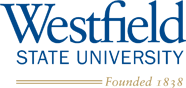 Disability Servicesds@westfield.ma.edu Learning Disabilities Programldp@westfield.ma.edu Banacos Advisor: Equipment Loan AgreementName:     UWID (A#): Phone: (i.e. 555-555-5555)  WSU Email:  @westfield.ma.edu Address: By signing this document, I hereby recognize that:I am responsible for all components of (check one): FM system, including (but not limited to):     Receiver (with charging cord, plug, & audio cable)  Microphone (with charging cord, plug, audio cable, recording cable, carrying pouch, & neck loop)  Manuals Mac USB adaptor  Plastic carrying box Other:   QTS System, including (but not limited to):     Laptop (with charging cord & bag) Ipad (with charging cord & plug) Wearable Microphone (with base, charging cord, & carrying case) Conference Microphone (with charging cord, & carrying case)  Mac USB adaptor  Other:  Other: I am responsible for the loss and/or any damages to the borrowed equipment and all components.I understand that the borrowed equipment and all components must be returned to the Banacos Academic Center at the mutually agreed upon time written below. I understand that failure to return the borrowed equipment or any of the components by the agreed upon date may result in being billed for the equipment borrowed/not returned. Date of loan:        Date of return agreed upon:  Borrower’s Signature:    Staff Signature: ------------------------------------------------------------------------------------------------------------Actual date of return:  Borrower’s Signature:    Staff Signature: 